                                                                                                                  ПРОЕКТ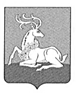 СОВЕТ ДЕПУТАТОВОДИНЦОВСКОГО ГОРОДСКОГО ОКРУГАМОСКОВСКОЙ ОБЛАСТИРЕШЕНИЕот ________________ № _________О внесении изменений в решение Совета депутатов Одинцовского городского округа Московской области от 05.11.2019 № 7/10     «О земельном налоге на территории Одинцовского городского округа в Московской области»В соответствии с Налоговым кодексом Российской Федерации, Федеральным законом от 06.10.2003 № 131-ФЗ «Об общих принципах организации местного самоуправления в Российской Федерации», Уставом Одинцовского городского округа Московской области, учитывая вступившее в законную силу решение Московского областного суда от 23.10.2023 по делу № 3а-1077/2023, оставленное без изменения решением Первого апелляционного суда общей юрисдикции от 15.02.2024 по делу № 66а-480/2024, Совет депутатов Одинцовского городского округа Московской областиРЕШИЛ:1. Внести в решение Совета депутатов Одинцовского городского округа Московской области от 05.11.2019 № 7/10 «О земельном налоге на территории Одинцовского городского округа Московской области» следующие изменения:1) в абзаце первом пункта 8 слова «зарегистрированных по постоянному месту жительства на территории Одинцовского городского округа Московской области,» исключить;2) пункт 8.1 дополнить словами «, женщин, которым в установленном порядке присвоено звание «Мать-героиня».».2. Опубликовать настоящее решение в официальных средствах массовой информации Одинцовского городского округа Московской области и разместить на официальном сайте Одинцовского городского округа Московской области в информационно-телекоммуникационной сети Интернет. 3. Настоящее решение вступает в силу со дня его официального опубликования и распространяется на правоотношения, возникшие с 15 февраля 2024 года.Председатель Совета депутатов Одинцовского городского округа			                    	                 Т.В. ОдинцоваГлава Одинцовского городского округа	             			                                      А.Р. Иванов